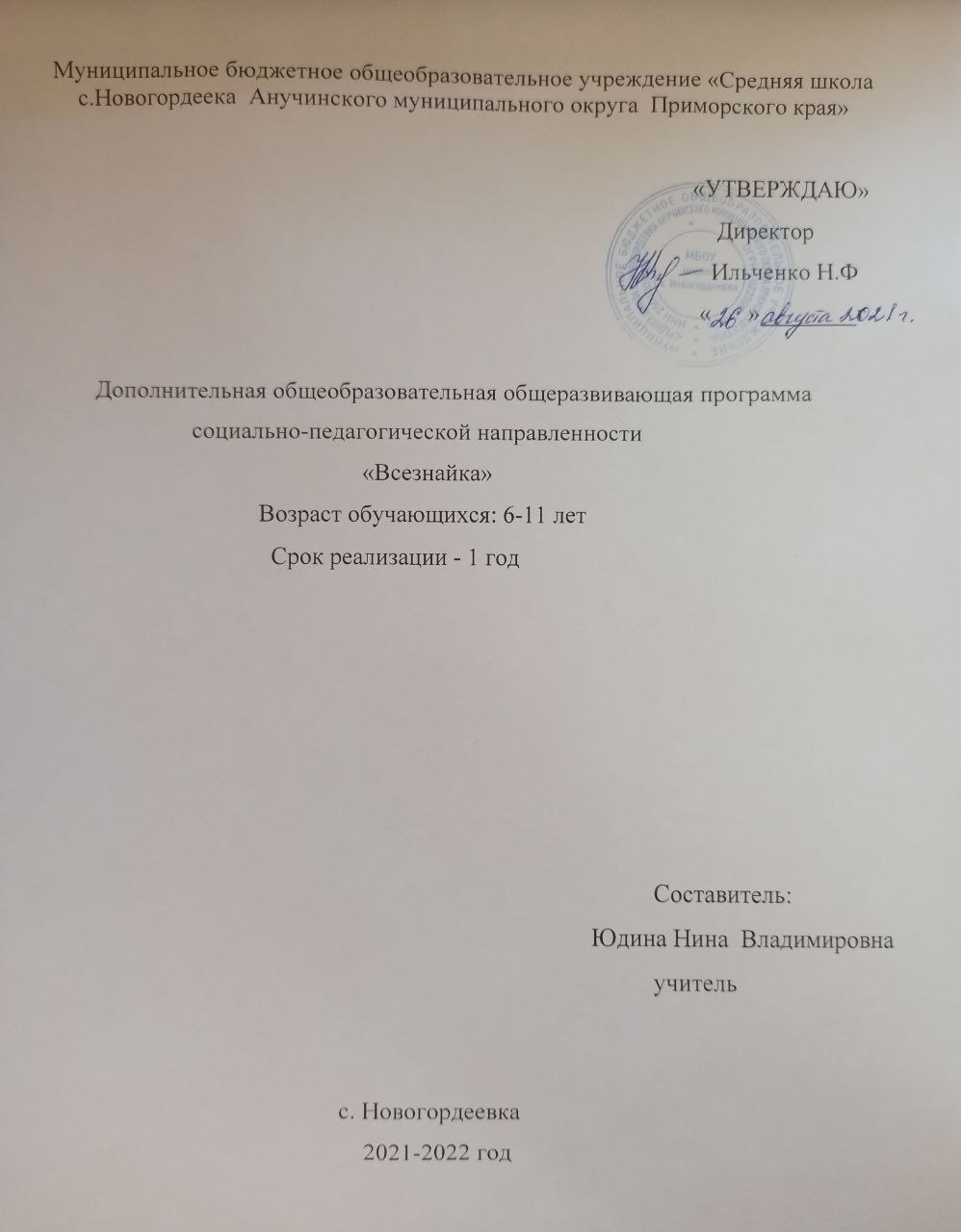 Пояснительная запискаАктуальность программы дополнительной общеобразовательной общеразвивающей программы определяется нормативно-правовыми документами:- Федерального закона от 29 декабря 2012 г. № 273-ФЗ «Об образовании в Российской Федерации», Указа Президента Российской Федерации от 7 мая 2018 г. № 204 «О национальных целях и стратегических задачах развития Российской Федерации на период до 2024 года»;- Концепция развития дополнительного образования детей, утвержденная Распоряжением Правительства Российской Федерации от 4 сентября 2014 г. № 1726-рАктуальность программы направлена на создание условий для повышения мотивации к обучению, стремление развивать интеллектуальные возможности   обучающихся. Система заданий построена так, что ученики смогут развить свои творческие способности, память, мышление, воображение, научатся решать нестандартные задачи.Направленность (социально-педагогическая)Уровень усвоения: базовый Отличительной особенностью данной программы является то, что программа предусматривает включение задач и заданий, трудность которых определяется не столько математическим содержанием, сколько новизной и необычностью математической ситуации, что способствует появлению у учащихся желания отказаться от образца, проявить самостоятельность и работать в условиях поиска и развития. На каждом занятии обучающиеся коллективно обсуждают поиски решения, учатся самостоятельно их принимать. В программе используются задачи разной сложности, поэтому ребята учатся помогать друг другу найти верное решение.Адресат программы Обучающиеся 6-11 лет (1-4 классы) Особенности организации образовательного процесса:В кружок могут быть приняты все желающие. Состав группы постоянный. Количество обучающихся 12 человек.Режим работы: занятия проводятся 2 раза в неделю по 1 часу. Годовая нагрузка обучения 35 недель -70 часов.Место проведения занятий: МБОУ школа с.Новогордеевка               Продолжительность образовательного процесса определяется на основании уровня освоения и содержания программы, а также с учетом возрастных особенностей учащихся и требований СанПиН 2.4.4.3172-14 «Санитарно-эпидемиологические требования к устройству, содержанию и организации режима работы образовательных организаций дополнительного образования детей».Цель программы:Развитие математического образа мышления, внимания, памяти, творческого   воображения, наблюдательности, последовательности рассуждений и их доказательности.Задачи программы:Воспитательные задачи:- воспитывать нравственные качества по отношению к окружающим;- воспитывать отношения к математике как к части общечеловеческой культуры;- воспитывать понимания значимости математики для научно-технического  прогресса;- воспитывать инициативу, ответственности, самодисциплины.универсальные учебные умения и навыкиРазвивающие задачи:- развивать ясность и точность мысли;- развивать способности к преодолению трудностей, навыков самостоятельной   работы и умения работать в группе;- развивать умения находить правильные решения.Обучающие:- сформировать познавательную самостоятельность, развивать умение решать нестандартные задачи;- развить умения работать с дополнительной литературой.                                     Содержания программы                                  Учебно-тематический планСодержание программы1. Раздел: Арифметические забавы.1.1 Тема: Что дала математика людям?  Зачем ее изучать?Теория. Как возникла математика? Практика. Интеллектуальные игры. Решение олимпиадных задач международного конкурса.1.2 Тема: Числовой» конструкторТеория. Что такое числовой конструктор?Числа от 1 до 1000. Составление трёхзначных чисел с помощью комплектов карточек с числами: 1) 0, 1, 2, 3, 4, … , 9; 2) 10, 20, 30, 40, … , 90; 3) 100, 200, 300, 400, … , 900.1.3 Тема: Числовые головоломкиТеория. Как появились числовые головоломки?Практика. Решение и составление ребусов, содержащих числа. Заполнение числового кроссворда 1.4 Тема: Интеллектуальные игрыПрактика. Работа в «центрах» деятельности: конструкторы, электронные математические игры (работа на компьютере), математические головоломки, занимательные задачи.1.5 Тема: Математические фокусыПрактика. Порядок выполнения действий в числовых выражениях (без скобок, со скобками). Соедините числа 1 1 1 1 1 1 знаками действий так, чтобы в ответе получилось 1, 2, 3, 4, … , 15.1.6 Тема: Секреты чиселТеория. Что такое числовой палиндром?Практика. Числовой палиндром — число, которое читается одинаково слева направо и справа налево. Числовые головоломки: запись числа 24 (30) тремя одинаковыми цифрами.1.7 Тема: Математическая копилкаПрактика. Составление сборника числового материала, взятого из жизни (газеты, детские журналы), для составления задач.1.8 Тема: Математическое путешествиеПрактика. Вычисления в группах: первый ученик из числа вычитает 140; второй — прибавляет 180, третий — вычитает 160, а четвёртый — прибавляет 150. Решения и ответы к пяти раундам записываются.1.9 Тема: Числовые головоломкиПрактика. Решение и составление ребусов, содержащих числа. Заполнение числового кроссворда.1.10 Темы: В царстве смекалкиПрактика. Сбор информации и выпуск математической газеты (работа в группах).1.11 Темы: От секунды до столетияТеория. Как определяли время в старину?Практика: Время и его единицы: час, минута, секунда; сутки, неделя, год, век. Одна секунда в жизни класса. Цена одной минуты. Что происходит за одну минуту в городе (стране, мире). Сбор информации. Что успевает сделать ученик за одну минуту, один час, за день, за сутки? Составление различных задач, используя данные о возрасте своих родственников.1.12 Тема: Числовые головоломкиПрактика. Решение и составление ребусов, содержащих числа. Заполнение числового кроссворда.1.13 Тема: Конкурс смекалкиПрактика. Задачи в стихах. Задачи-шутки. Задачи-смекалки.1.14 Тема: Математические фокусыПрактика. Алгоритм умножения (деления) трёхзначного числа на однозначное число. Поиск «спрятанных» цифр в записи решения.2 Раздел. Задачи с геометрическим содержанием.2.1 Тема: Геометрия вокруг насТеория. Что такое геометрия? Практика. Конструирование многоугольников из одинаковых треугольников.2.2 Тема «Спичечный» конструкторПрактика. Построение конструкции по заданному образцу. Перекладывание нескольких спичек в соответствии с условием. Проверка выполненной работы.2.3 Тема: Выбери маршрутТеория. Какие бывают единицы измерения?Практика. Единица длины километр. Составление карты путешествия: на определённом транспорте по выбранному маршруту, например «Золотое кольцо» России, города-герои и др.2.4 Тема: Геометрический калейдоскопТеория. Что такое танграм?Практика. Конструирование многоугольников из заданных элементов. Конструирование из деталей танграма: без разбиения изображения на части; заданного в уменьшенном масштабе.Конструирование многоугольников из деталей танграма2.4 Тема: Разверни листокПрактика. Задачи и задания на развитие пространственных представлений.3. Раздел «Логика в математике»3.1 Тема Волшебные переливанияПрактика. Задачи на переливание.3.2 Темы: В царстве смекалкиПрактика. Решение нестандартных задач (на «отношения»). Сбор информации и выпуск математической газеты (работа в группах).3.3 Тема: «Шаг в будущее»Практика. Игры: «Крестики-нолики на бесконечной доске», «Морской бой» и др., конструкторы «Монтажник», «Строитель», «Полимино», «Паркеты и мозаики» и др. из электронного учебного пособия «Математика и конструирование».3.4 Тема: Математические игрыТеория. Как выполняется сложение и вычитание в пределах 1000?Практика. Построение математических пирамид: «Сложение в пределах 1000», «Вычитание в пределах 1000», «Умножение», «Деление». Игры: «Волшебная палочка», «Лучший лодочник», «Чья сумма больше?», «Гонки с зонтиками» (по выбору учащихся).3.5 Тема: Интеллектуальная разминкаПрактика. Работа в «центрах» деятельности: конструкторы, электронные математические игры (работа на компьютере), математические головоломки, занимательные задачи.3.6 Тема: Это было в старинуТеория. Старинные русские меры длины и массы: пядь, аршин, вершок, верста, пуд, фунт и др. Практика. Решение старинных задач. Работа с таблицей «Старинные русские меры длины»3.7 Темы: Энциклопедия математических развлеченийПрактика. Составление сборника занимательных заданий. Использование разных источников информации (детские познавательные журналы, книги и др.).3.8 Тема: Математический лабиринт Интеллектуальный марафон.                                      Планируемые результатыЛичностные результатыОбучающийся будет определять и высказывать под руководством педагога самые простые общие для всех людей правила поведения при сотрудничестве (этические нормы);Обучающийся будет опираясь на общие для всех простые правила поведения, делать выбор, при поддержке других участников группы и педагога, как поступить.У обучающегося будет развитие самостоятельности суждений, независимости    и нестандартности мышления, воспитание чувства справедливости, ответственности. Метапредметные результаты: Обучающийся будет знать, определять и формулировать цель деятельности с помощью учителя;Обучающийся будет проговаривать последовательность действий;Обучающийся будет ориентироваться в своей системе знаний: отличать новое от уже известного с помощью учителя.Обучающийся будет знать как аргументировать свою позицию в коммуникации, учитывать разные мнения, использовать критерии для обоснования своего суждения. Сопоставлять полученный результат с заданным условием. Контролировать свою деятельность: обнаруживать и исправлять ошибки. Анализировать текст задачи: ориентироваться в тексте, выделять условие и вопрос, данные и искомые числа (величины), оформлять свои мысли в устной и письменной форме (на уровне предложения или небольшого текста); Предметные результаты:Обучающийся будет знать и узнавать предметы по их признакам;Обучающийся будет уметь выделять существенные признаки предметов;сравнивать между собой предметы, явления; обобщать, делать несложные выводы;Обучающийся будет владеть математическими понятиями, выявлять функциональные отношения между ними.                  Организационно-педагогические условия                            Условия реализации программы1. Материально-техническое обеспечение:- рабочие места по количеству обучающихся; -рабочее место преподавателя, оснащенное нетбуком, с установленным лицензионным программным обеспечением;-телевизор;  магнитно-маркерная доска;  комплект учебно-методической документации: рабочая программа кружка, раздаточный материал, задания, цифровые компоненты учебно-методических комплексов (презентации).      геометрические фигуры    - наборы разрезных картинок;    - счетный материал;    - наборы цифр;    -  дидактические игры: «Танграм»;Оборудование и инструменты:линейка, ножницы, карандаши, краски.Материалы: клей пва, ватман, картон, цветная бумага.                           Оценочные материалы и формы аттестацииПрограммой предусматриваются следующие виды контроля: входной, текущий, итоговый. Входной контроль проводится в начале года. С обучающимися проводится беседа с целью выявления уровня знаний.Текущий контроль проводится через опрос.             Итоговый контроль проводится в конце года               На занятиях педагог использует взаимоконтроль и самоконтроль, педагогическое наблюдение, выполнение тестовых заданий, защита творческих работ.                               Критерии оценивания:          Высокий уровень освоения ПрограммыУчащийся демонстрирует высокую заинтересованность в учебной, познавательной и творческой деятельности, умеет следовать устным инструкциям, умеет работать в коллективе, показывает высокие результаты на олимпиадах.Средний уровень освоения ПрограммыУчащийся демонстрирует достаточную заинтересованность в учебной, познавательной и творческой деятельности, но допускает ошибки, для успешной работы в коллективе необходима помощь педагога.Низкий уровень освоения ПрограммыУчащийся не заинтересован в учебной, познавательной и творческой деятельности. Слабо владеет материалом Программы, не может принимать участие в коллективной работе.                                                    2.3 Методические материалыВ процессе обучения детей на всех этапах используются дидактические методы: Словесные: рассказ, беседа, объяснения. Наглядные: метод наблюдений, метод демонстрации. Практические: планирование выполнений заданий, постановка задания, анализ результатов. Частично-поисковый: решение логических задач.Обеспечение программы методическими видами продукции: Статьи по темам, конспекты занятийПечатные издания-Дидактический материал представлен:Таблица «Правила арифметики», таблица «Пифагора», методические игры,математические сказки,  тематические карточки с заданиями.                               2.4 Календарный учебный график                  2.5 Календарный план воспитательной работы                                       Список литературы1.Агаркова Н. В. Нескучная математика. 1 – 4 классы. Занимательная математика. Волгоград: «Учитель», 20072.Агафонова И. Учимся думать. Занимательные логические задачи, тесты и упражнения для детей 8 – 11 лет. С. – Пб,19963.Сборник программ внеурочной деятельности: 1– 4 классы / под ред. Н.Ф. Виноградовой. — М.: Вентана- Граф, 2015.4.Гороховская Г.Г. Решение нестандартных задач — средство развития логического мышления младших школьников // Начальная школа. —2009. — № 7.5. Зубков Л.Б. Игры с числами и словами. — СПб. : Кристалл, 2001.6.Игры со спичками: Задачи и развлечения / сост. А.Т. Улицкий,7.Л.М.Лихтарников. Занимательные логические задачи для учащихся начальной школы. – СПб.6 Лань МИК, 1996. 8. Л.М.Лихтарников. Числовые ребусы для учащихся начальной школы. – СПб.6 Лань МИК, 1996. 9. О.В.Перекатьева, С.Н.Подгорная. Сборник разноуровневых проверочных работ по математике.10. Симановский А. Э. Развитие творческого мышления детей. М.: Академкнига/Учебник, 2002 11. А.А.Свечников, П.И,Сорокин. Числа, фигуры, задачи. - М.,1997.12.Л.Ф.Тихомирова. Упражнения на каждый день: логика для младших школьников 13.В.П.Труднев. Считай, смекай, отгадывай: Пособие для учащихся начальной школы. 4-е изд., перераб. – М.: Просвещение, 1980.14. Узорова О. В., Нефёдова Е. А. «Вся математика с контрольными вопросами и великолепными игровыми задачами. 1 – 4 классы. М., 2004 15.О.В.Узорова, Е.А.Нефедова. 2500 задач по математике	Интернет ресурсы 1. http://konkurs-kenguru.ru — российская страница международного математического конкурса «Кенгуру».2. http://puzzle-ru.blogspot.com — головоломки, загадки, задачи и задачки, фокусы, ребусы.3. http://uchitel.edu54.ru/node/16047?page=1 – игры, презентации в начальной школе.4. http://ru.wikipedia.org/w/index. - энциклопедия5. http://school-collection.edu.ru/catalog/pupil/?subject=25 – единая  коллекция цифровых образовательных ресурсов6.http://www.vneuroka.ru/mathematics.php — образовательные проекты портала «Вне урока»: Математика. Математический мир.№ п/пНазвание раздела, темыНазвание раздела, темы                           Количество часов                           Количество часов                           Количество часов                           Количество часовФормы аттестации/контроля№ п/пНазвание раздела, темыНазвание раздела, темыВсегоВсегоТеория Практика Формы аттестации/контроля1.1Арифметические забавыЧто дала математика людям?  Зачем ее изучать? Интеллектуальные игры. Арифметические забавыЧто дала математика людям?  Зачем ее изучать? Интеллектуальные игры. 2822820,51,5Игра 1.2«Числовой» конструктор. «Числовой» конструктор. 220,51,5Игра 1.3Числовые головоломкиЧисловые головоломки220,51,5Игра 1.4 Интеллектуальные игры Интеллектуальные игры222Участие в олимпиадах 1.5 Математические фокусы Математические фокусы222Игра 1.6 Секреты чисел Секреты чисел220,51,5Игра 1.7 Математическая копилка Математическая копилка222Игра 1.8 Математическое путешествие Математическое путешествие222Игра, участие в олимпиадах1.9 Числовые головоломки Числовые головоломки222Текущий  1.10 В царстве смекалки В царстве смекалки222Текущий  1.11 От секунды до столетия. От секунды до столетия.220,51,5Игра 1.12Числовые головоломкиЧисловые головоломки222Игра 1.13Конкурс смекалки.Конкурс смекалки.222Текущий  1.14Математические фокусыМатематические фокусы222Игра 2Задачи с геометрическим содержаниемЗадачи с геометрическим содержанием16162.1 Геометрия вокруг нас Геометрия вокруг нас4413Игра 2.2«Спичечный» конструктор«Спичечный» конструктор444Текущий  2.321. Выбери математический  маршрут21. Выбери математический  маршрут4413Игра  2.422. Геометрический калейдоскоп22. Геометрический калейдоскоп2211Игра 2.5 Разверни листок Разверни листок222Игра 3Логика в математикеЛогика в математике26263.1Волшебные переливанияВолшебные переливания333Игра 3.2В царстве смекалкиВ царстве смекалки333Текущий  3.3 «Шаг в будущее» «Шаг в будущее»333Игра 3.4 Математические игры Математические игры4413Игра 3.5 Интеллектуальная разминка Интеллектуальная разминка333Текущий  3.6 Это было в старину Это было в старину4413Творческий отчет3.7 Энциклопедия математических развлечений  Энциклопедия математических развлечений 333Игра 3.8Математический лабиринтМатематический лабиринт333Игра Итого:Итого:70707,562,5   - кубики (игральные) с точками или цифрами.   -комплекты карточек с числами:1) 0, 1, 2, 3, 4, … , 9 (10);2) 10, 20, 30, 40, … , 90;3) 100, 200, 300, 400, … , 900.Этапы образовательного процесса1 годПродолжительность учебного года35Количество учебных дней70Продолжительность учебных периодов 1.09.2021-31.05.2022Возраст детей, лет6-11Продолжительность занятия, час 1Режим занятия2 раза/ недГодовая учебная нагрузка70№ п/п№ п/пНазвание раздела, темы  Дата                          Корректировка № п/п№ п/пНазвание раздела, темыКорректировка 11.1Арифметические забавы(28)Что дала математика людям?  Зачем ее изучать? Интеллектуальные игры. 2,31.2«Числовой» конструктор. 4,51.3Числовые головоломки6,71.4 Интеллектуальные игры8,91.5 Математические фокусы10,111.6 Секреты чисел12,131.7 Математическая копилка14,151.8 Математическое путешествие16,171.9 Числовые головоломки18,191.10 В царстве смекалки20,211.11 От секунды до столетия.22,231.12Числовые головоломки24,25,261.13Конкурс смекалки.27,281.14Математические фокусы29,322     2.1Задачи с геометрическим содержанием(16) Геометрия вокруг нас33,362.2«Спичечный» конструктор37,402.321. Выбери математический  маршрут41,422.422. Геометрический калейдоскоп43,442.5 Разверни листок3Логика в математике(26)45,473.1Волшебные переливания48,503.2В царстве смекалки51,533.3 «Шаг в будущее»54,573.4 Математические игры58,603.5 Интеллектуальная разминка61,643.6 Это было в старину65,673.7 Энциклопедия математических развлечений 68,703.8Математический лабиринт